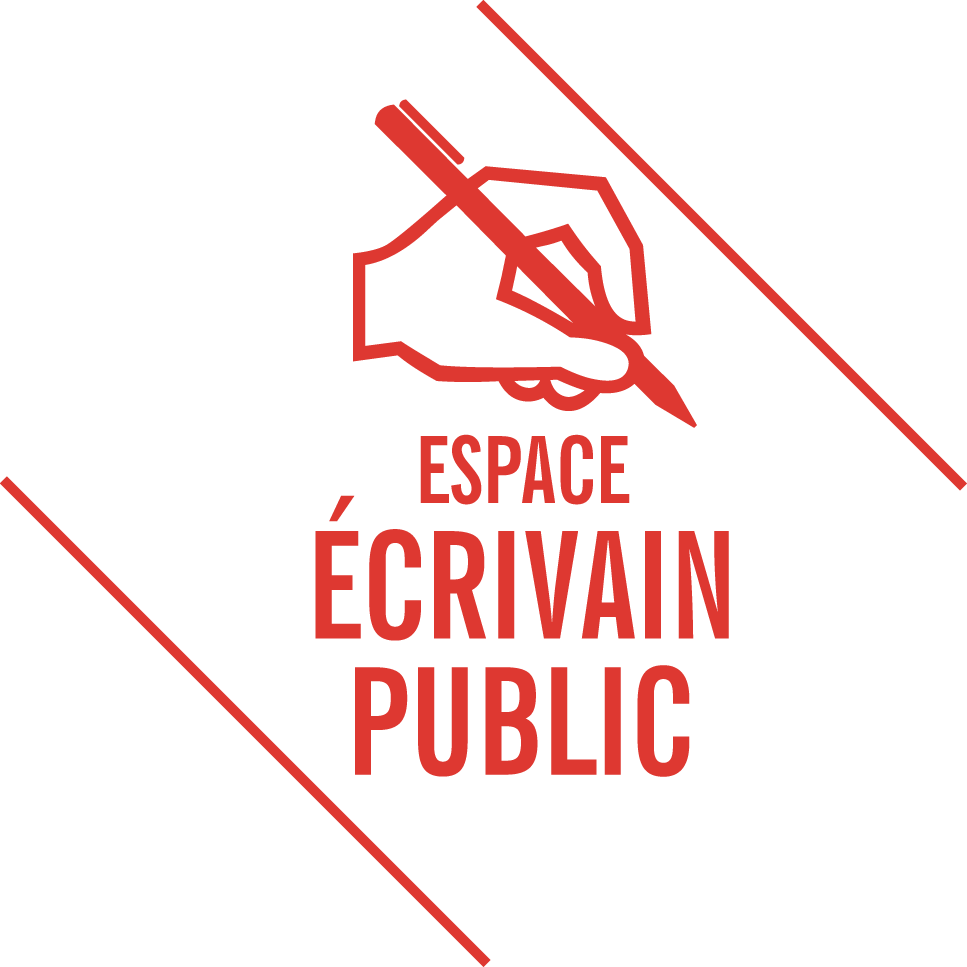 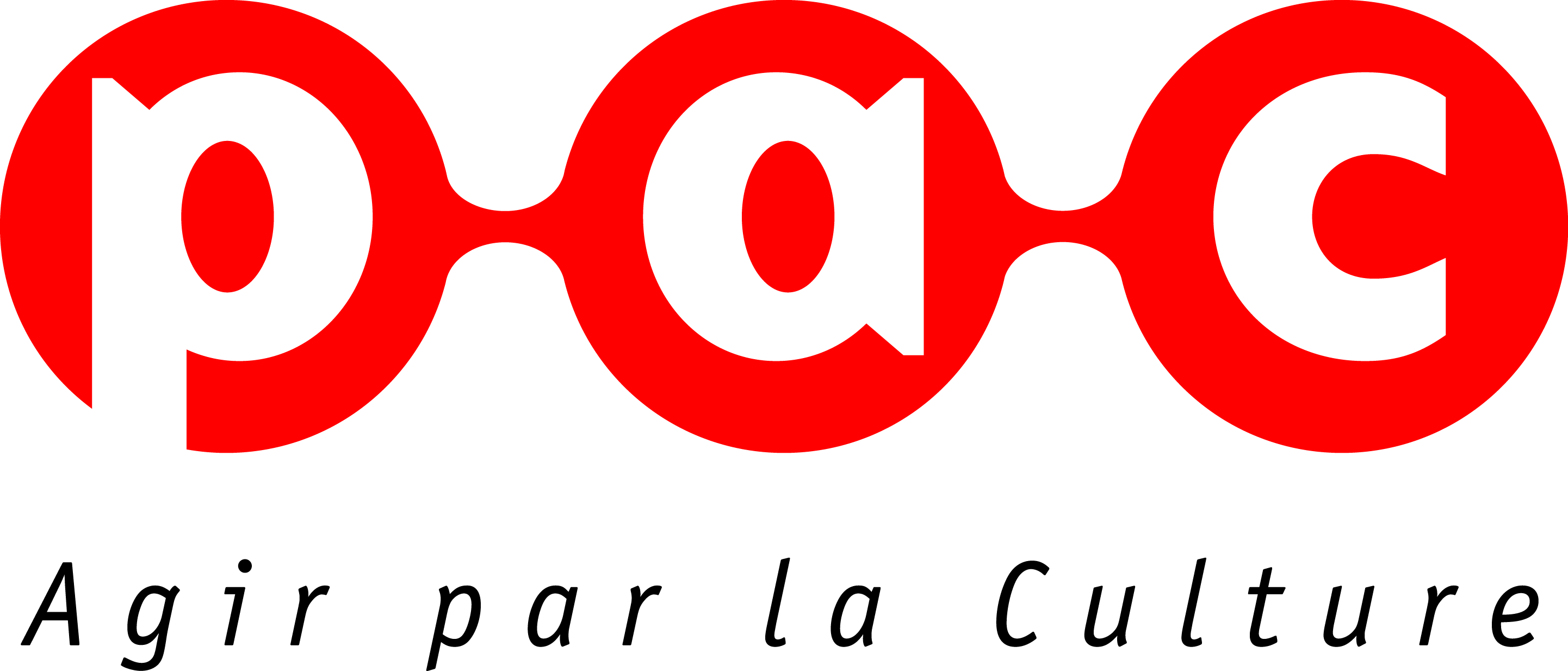 FORMATION  AUX FONCTIONS DE L’ECRIVAIN-E PUBLIC-QUEPrésence et Action Culturelles (PAC asbl) organiseune formation aux fonctions de l’écrivain-e public-que à Bruxelles du 19 mars au 18 juin 2019Parce que de nombreux acteurs du secteur associatif et non marchand sont régulièrement confrontés à des personnes qui éprouvent des difficultés à la rédaction, à la lecture ou à la compréhension de documents écrits de différents types, cette formation leur propose d’acquérir ou de renforcer les compétences nécessaires à l’exercice de la fonction d’Ecrivain Public. 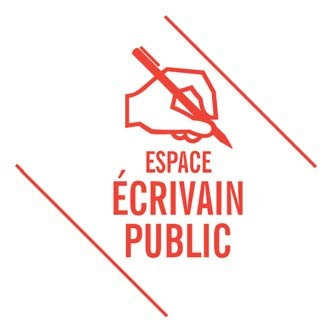 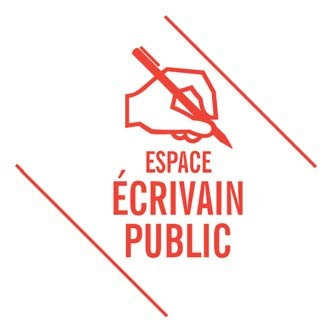 En s’appuyant sur un cadre déontologique prônant les valeurs fondamentales de l’Education permanente et en se basant sur des méthodes d’écoute active, il s’agit de pouvoir :- apporter un soutien gratuit et confidentiel à la rédaction de courriers administratifs ou privés à des publics aux demandes diversifiées ;- transmettre les informations permettant aux bénéficiaires de devenir plus autonomes dans leurs démarches ;- développer des actions collectives à partir des situations émergeant dans les permanences (ateliers d’écriture, lectures à voix haute, recueils de récits de vie de collectivité,..) Cette formation, entièrement gratuite, d’une durée de 154 heures se déroule à raison de deux jours par semaine.Les pré-requis pour participer à cette formation sont : maîtrise de la lecture et de l’écriture, écoute, sociabilité, esprit d’analyse et de synthèse, intérêt pour les projets collectifs.Une séance d’information aura lieu le 18 février 2019  de 10h30 à 12h30 dans les locaux de Présence et Action Culturelles, rue Lambert Crickx 5, 1070 Bruxelles. Si vous êtes intéressé par cette séance, veuillez nous le faire savoir en nous envoyant un courriel à l’adresse suivante : yannic.keepen@pac-bruxelles.beLa formation est organisée avec le soutien financier de la Fédération Wallonie Bruxelles, service de l’Education permanente. Les personnes intéressées peuvent envoyer leur curriculum vitae accompagné d’une lettre de motivation  au plus tard pour le 18 février 2019 à l’adresse suivante : yannic.keepen@pac-bruxelles.bePROGRAMMELa formation d’écrivain-e public-que poursuit comme objectifs de-Former des acteurs du secteur associatif et non marchand à la fonction d’écrivains et écrivaines publics pour accompagner des citoyens et des citoyennes dans la lecture, la compréhension et la rédaction de  leurs courriers ;-Développer le service des permanences gratuites au sein d’un réseau large d’institutions en relation avec des publics fragilisés;- Susciter la mise sur pied d’actions collectivesLa formation d’écrivain-e public-que se divise en 5 modulesLa dimension sociétale de la fonction de l’écrivain-e public-queHistoire des politiques sociales et culturelles en BelgiqueL’écrivain public, acteur d’éducation permanenteLa fonction de l’écrivain-e public-queDéontologie, compétences et limites de l'écrivain-e public-que Ecoute activeExercices de mises en situationEchanges d’expériences avec des écrivains publics du réseauAppréhension des publics et problématiques sociétales Illettrisme et spécificités de l'alphabétisation Décrochage social et modes de vie atypiques Migrations, droits des étrangers et demande d'asile Matière pouvant servir à l’écrivain-e public-queLégislation socialeLégislation fiscaleFonctionnement des CPASRéflexions sur les politiques d’activation Outils d’animation Approche de la communication interculturelleAteliers d'écriture Récits de vieCALENDRIERDates : Du 19 mars au 18 juin 2019Nombre d’heures de formation : 154 heures – 22 joursHoraires : 9h30 à 16h30Jours : les mardis et mercredisMars 2019Avril 2019Mai 2019 Juin 2019LundiMardiMercrediJeudiVendrediSamediDimanche12345678910111213141516171819202122232425262728293031LundiMardiMercrediJeudiVendrediSamediDimanche123456789101112131415161718192021222324252627282930LundiMardiMercrediJeudiVendrediSamediDimanche12345678910111213141516171819202122232425262728293031LundiMardiMercrediJeudiVendrediSamediDimanche123456789101112131415161718192021222324252627282930